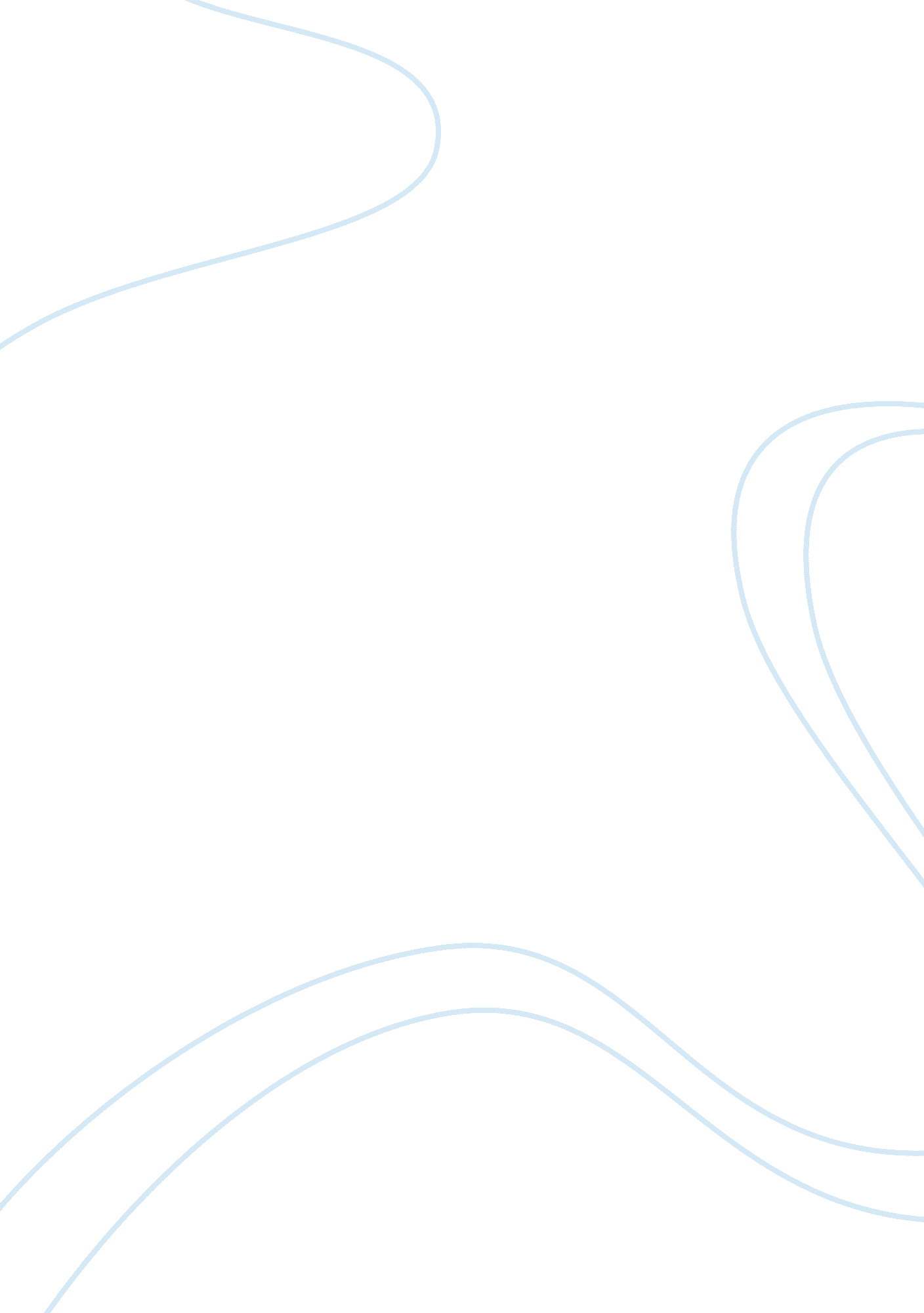 The link between human resources and business strategy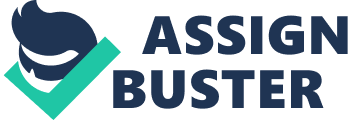 Contents Decision All elements of the concern scheme have deductions for human resources, as illustrated in the tabular array below. The challenge for direction is to place and react to these HR challenges: Examples of Key Strategy Issues Possible Human Resource Implications What markets should the concern compete in? What expertness is required in these markets? Do bing direction and employees have the right experience and accomplishments Where should the concern be located to vie optimally? Where do we necessitate our people? How many do we necessitate? How can we accomplish betterments in our unit production costs to stay competitory? How productive is the work force presently? How does this comparison with rivals? What investing in the work force ( e. g. preparation, enlisting ) and their equipment is required to accomplish the coveted betterment in productiveness? How can the concern consequence cultural alteration? What are the current values of the work force. How can the prevalent civilization be influenced/changed to assist implement a alteration programme? How can the concern respond to rapid technological alteration in its markets? What technological accomplishment does the concern presently possess? What extra accomplishments are needed to react to technological alteration? Can these accomplishments be acquired through preparation or do they necessitate to be recruited? An of import portion of HRM is the HUMAN RESOURCES PLAN. The intent of this program is to analyze the strategic demands of the concern in footings of work force -and so to happen a manner of run intoing the require demand for labor. This is the topic of a separate alteration note. The function of human resource direction Harmonizing to Gratton ( 2000 ) , the function of human resources direction is ; To play an active portion in the advancement, To move as a facilitator, To promote engagement of all squad members in the brainstorming and visioning session, To move as an advocator for employees to guarantee that their voice and concern are heard, To convey the accomplishment of systemic thought to mapping the relationships, and to hold the comprehensiveness of concern expriencelead the analysis of the map ( it is critical that the human resource professional understand how the nucleus people processes work and is familiar with the other levers ) , To guarantee that the programs for behavioral alterations are given sufficient clip and resources to take topographic point, To endeavor for alliance between the people procedures and the ends of the concern to make a shared sense of significance, Equal participator in the corporate scheme procedure, Facilitator of human resource direction scheme as built-in portion of corporate scheme, Performance advisers, Advisor to exceed direction, Change agent, Facilitator of interest holder direction, Counselor to staff, System and procedure interior decorator, Conformity director, Leader of people, Administrator While detecting the appropriated competences for an orgnation is likely non an inimitable beginning of compititve advantage, the capableness to incorporate that cognition efficaciously throughout the full hour system may good be. This requires that HFR directors think consistently about their country instead than functionally and tractically. It is this substructure of an aligned HR system that creates what scheme scholers refer to as insouciant ambiguity, doing it hard for other houses to copy even if they can being with the same competence theoretical account. A figure of houses believes they are in an environment where employees with the type of competences they need are in short supply. At the same clip, it is critical to the success of any people Based scheme to pull and retain the the really best people. Becoming an employer of pick requires an aligned human resources system. It is really easy to supply attractive compensation and benefit degrees. The challenge is to besides construction a human resource system that selects, devlope, and bring forth, a degree of public presentation that can warrant those investings. If apllied within a high public presentation work system, an employer of pick scheme can add considerable value. It is of import to construction an environment characterized by the undermentioned ends, Achieving long-run concern success, Guaranting that the organisations employee feel valued, Guaranting a sense of pride of association with the company, Instilling a sense of chumminess, Guaranting the each employee has the chance to make his/her highest possible personally and professionally, Generating a sense of exhilaration and merriment. Now we traveling to look the function human resources in the new economic system Seven thousand twelvemonth ago, the agribusiness revolution saw the hunter-gatherer in most civilization go a planter -harvester. An incessantaly nomadic human society was thereby converted into one invested in heard and homested. Two hundred old ages ago the industrial revolution converted that well refined agribusiness society into one dominated by the dictates of industrial production. Now we face another such majore revolution – the conversation of the universe into dell, engineering integrated, around the clock community. Our present revolution has developed in response to our demand for of all time more efficient production in a universe with a excessively small capital resources to run into the demand of an explosively turning population. It has been made possible, like other social revolution, by a watercourse of innovations and inventions instant worldwide telecommunications, computing machines and processors, mechanization of machinery, a planetary economic system and trading system, and the acrobatics of majore political boundaries. The intent of this survey was to develop a theoretical account specifying the function human resources direction and the human resources professional within the new economic system. The theoretical account was derived from the undermentioned literature: Brooking ( 1996 ) , Browne ( 2000 ) , Browning and Reiss ( 2001 ) , Cascio ( 1998 ) , Cogburn ( 2001 ) , Gabbai ( 2000 ) , Gates ( 1999 ) , Gratton ( 2000 ) , Grulke ( 1999 ) , Rosan ( 2000 ) , Schwarts ( 2000 ) , Stewart ( 1998 ) , Sveiby ( 2001 ) , Witzel ( 2000 ) , Winter ( 1999 ) , and others. This theoretical account consists of two constituents, viz. a tabular array indentifying the alterations and displacements in paradigm, and a conventional diagram explicating human resources directions place in the new economic system, its function and maps, and the new constructs that organisations need to turn to and encompass to be successful. Employee Motivation The director plays the most of import function in successful employee motive. Learn more about the director ‘ s function in a workplace that Fosters high employee morale and positive employee motive. Learn more about employee motive and its relationship to direction. The bottom lines for employee keeping Directors who retain staff start by pass oning clear outlooks to the employee. They portion their image of what constitutes success for the employee in both the expected deliverables from and the public presentation of their occupation. These directors provide frequent feedback and do the employee feel valued. When an employee completes an exchange with a director who retains staff, he or she feels empowered, enabled, and confident in their ability to acquire the occupation done. Employee ailments about directors and supervisors center on these countries. Employees leave directors who fail to: ( 1 ) provide lucidity about outlook, ( 2 ) provide lucidity about calling development and gaining possible. Constructing their moral and do their twenty-four hours You can do their twenty-four hours or interrupt their twenty-four hours. Your pick. No kidding. Other than the determinations persons make on their ain about wishing their work, you are the most powerful factor in employee motive and morale. As a director or supervisor, your impact on employee motive is unmeasurable. By your words, your organic structure linguistic communication, and the look on your face, as a director, supervisor, or leader, you telegraph your sentiment of their value to the people you employ. Feeling valued by their supervisor in the workplace is cardinal to high employee motive and morale. Feeling valued ranks right up at that place for most people with wishing the work, competitory wage, chances for preparation and promotion, and experiencing “ in ” on the latest intelligence. Building high employee motive and morale is both disputing and yet supremely simple. Building high employee motive and morale requires that you pay attending every twenty-four hours to deeply meaningful facets of your impact on life at work. Motivating a staff in a clip of alteration In today ‘ s turbulent, frequently helter-skelter, environment, commercial success depends on employees utilizing their full endowments. Yet in malice of the myriad of available theories and patterns, directors frequently view motive as something of a enigma. In portion this is because persons are motivated by different things and in different ways. In add-on, these are times when delayering and the flattening of hierarchies can make insecurity and lower staff morale. Furthermore, more staff than of all time before are working portion clip or on limited-term contracts, and these employees are frequently particularly difficult to actuate. Self esteem Peoples who have high self-prides are more likely to continuously better the work environment. They are willing to take intelligent hazards because they have assurance in their thoughts and competency. They work volitionally on squads because they are confident about their ability to lend. Nathaniel Branden, writer ofA The Psychology of Self-EsteemA andA Self-Esteem @ Work, says, “ Self-esteem has two indispensable constituents: Self-efficacy: Assurance in the ability to get by with life ‘ s challenges. Self-efficacy leads to a sense of control over one ‘ s life. Self-respect: Experience oneself as deserving of felicity, accomplishment and love. Self-respect makes possible a sense of community with others. Self-esteem is a self-reinforcing feature. When we have confidence in our ability to believe and move efficaciously, we can persist when faced with hard challenges. Consequence: We win more frequently than we fail. We form more alimentary relationships. We expect more of life and of ourselves. ” Money as motive factor Motivation and public presentation are really complex issues affected by many factors. No one factor can vouch motive or public presentation in the absence of other critical factors. Money can non be efficaciously substituted for good direction. Some people think that money ca n’t be used to actuate employees and that is true for some employees, but for a big per centum of the work force it does non hold to be that manner. Studies show about everyone is motivated by money to some grade, many to a moderate grade, and most to a great grade when compensation is decently designed. Some psychologists would reason that money does n’t alter behavior because they do non see it decently termed a “ incentive ” , but instead they call it a “ manager ” of behaviour. This is a semantic statement. The thought is whether money can be used as a tool to alter employee behaviour in a desirable way. It is unfortunate that in most companies and for most occupations, wage is a little factor in managing and altering employee behaviour. However, unequal usage of inducement programs and jobs with compensation design and scheme are normally to fault. In a study of over 1500 compensation and productiveness professionals by the American Compensation Association and the American Productivity Center assorted types of compensation or wagess systems that they utilized were rated as holding a “ Positive ” or “ Very Positive ” impact on public presentation in 66 % to 89 % A of the companies where the companies used specific techniques such as addition sharing, little group inducements, net income sharing, single inducements, and ball amount fillips ( beginning: “ Peoples, Performance, and Pay ” ) . Wage policy Here the wage policy for human resources is described, it includes Commission The payment ofA commissionA asA remunerationA for services rendered or merchandises sold is a common manner to rewardA gross revenues people. Payments frequently will be calculated on the footing of aA percentageA of the goods sold. This is a manner for houses to work out theA principal-agent job, by trying to realine employees involvements with those of the house. Commission rates are by and large based upon the accomplishment of specific marks which have been agreed between direction and the sales representative in inquiry. Committees are intended to make a strong inducement for employees to put maximal attempt into their work. Offering compensation in the signifier of committee entirely is known asA consecutive committee. Compensation may besides take the signifier of committee plus a fixed wage. Industries where committee is normally paid includeA auto gross revenues, A belongings gross revenues, A insurance brokingA and many otherA salesA occupations. A side consequence of committees is that in some instances, they can ensue to salespeople fall backing to dishonest and deceitful concern patterns in order to increase their gross revenues. Compensation method In on-line advertisement and internate selling Online advertisingA is a signifier ofA promotionA that uses theA InternetA andA World Wide WebA for the uttered intent of deliveringA marketingA messages to pull clients. Examples of on-line advertisement include contextual ads onA search engine consequences pages, A streamer ads, A Rich MediaA Ads, A Social web advertisement, A interstitial ads, A online classified advertisement, A advertisement networksA andA e-mail selling, includingA e-mail Spam. Internet selling, besides referred to asA i-marketing, A web-marketing, A online-marketing, orA e-Marketing, is theA marketingA of merchandises or services over theA Internet. The Internet has brought media to a planetary audience. The synergistic nature of Internet selling in footings of supplying instant response and eliciting responses, is a alone quality of the medium. Internet selling is sometimes considered to hold a broader range because it non merely refers to the Internet, electronic mail, and wireless media, but it includes direction of digital client informations and electronic client relationship direction ( ECRM ) systems. Internet selling ties together originative and proficient facets of the Internet, including: design, development, advertisement, and gross revenues. Executive and Deffered compensation Executive compensationA is the totalA remunerationA orA fiscal compensationA a top executive receives within aA corporation. This includes a basic wage, any and all fillips, portions, options, and any other company benefit. Over the past three decennaries, executive compensation has risen dramatically beyond the lifting degrees of anA mean worker ‘ s wage. A Executive compensation is an of import portion ofA corporate administration, and is frequently determined by a company’sA board of managers. Deferred compensationA is an agreement in which a part of an employee’sA incomeA is paid out at a day of the month after which that income is really earned. Examples of deferred compensation includepensions, A retirement programs, andA stock options. The primary benefit of most deferred compensation is the deferral ofA taxA to the day of the month ( s ) at which the employee really receives the income. Salary AA salaryA is a signifier of periodic payment from anA employerA to anA employee, which may be specified in anA employment contract. It is contrasted with pieceA rewards, where each occupation, hr or other unit is paid individually, instead than on a periodic footing. From the point of aA concern, wage can besides be viewed as the cost of acquiringA human resourcesA for runningA operations, and is so termed forces disbursal or salary disbursal. In accounting, wages are recorded in payrollA histories. Wagess AA wageA is a compensation, normally fiscal, received by workersA in exchangeA for theirA labour. Compensation in footings of rewards is given toA workersA and compensation in footings ofA salaryA is given toA employees. Compensation is a pecuniary benefit given to employees in return for the services provided by them. Decision In recent old ages, many employers recognized that the success of their concern is extremely influenced by the professional capacity and motive of their work force. Companies must confront the challenges of increasing the degree of committedness, motive and occupation satisfaction among their employees. In this respect, it is of import to take into consideration the impact of employees ‘ demands, motivations and aspirations and to negociate more flexible strategies for fiscal engagement, calling development chances and public presentation acknowledgment as portion of the quality of work docket. 